ПРОЕКТ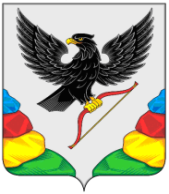 АДМИНИСТРАЦИЯ МУНИЦИПАЛЬНОГО РАЙОНА «НЕРЧИНСКИЙ РАЙОН» ЗАБАЙКАЛЬСКОГО КРАЯПОСТАНОВЛЕНИЕ февраля  2024 года                                                                           № 4215 г. НерчинскВ целях увеличения поступлений имущественных налогов и неналоговых доходов в бюджет муниципального района «Нерчинский район», в рамках исполнения Соглашения о мерах по социально-экономическому развитию и оздоровлению муниципальных финансов, руководствуясь ст.27 Устава муниципального района «Нерчинский район» администрация муниципального района «Нерчинский район» постановляет:1. Внести  изменения в План мероприятий по увеличению поступлений имущественных налогов и неналоговых доходов в бюджет   муниципального района «Нерчинский район» на 2022-2025 годы, утвержденный постановлением администрации муниципального района «Нерчинский район» от  29.04.2022 года №28.2. Утвердить изменения в План мероприятий по увеличению поступлений имущественных налогов и неналоговых доходов в бюджет   муниципального района «Нерчинский район» на 2022-2025 годы, утвержденный постановлением администрации муниципального района «Нерчинский район» от  29.04.2022 года №28. (прилагается).3. Настоящее  постановление опубликовать в газете «Нерчинская звезда».4. Настоящее постановление вступает в законную силу на следующий день после его подписания.5. Контроль за исполнение настоящего постановления оставляю за собой.И.о.Главы муниципальногорайона«Нерчинский район»                                                   Б.Н.Протасов      УТВЕРЖДЕНЫПостановлением администрации муниципального района «Нерчинский район»№___  от _____________2024г.Изменения в План мероприятий по увеличению поступлений имущественных налогов и неналоговых доходов в бюджет   муниципального района «Нерчинский район» на 2022-2025 годы, утвержденный постановлением администрации муниципального района «Нерчинский район» от 29.04.2022 года №281.Раздел 1. «Мероприятия по уточнению идентификационных характеристик объектов налогообложения и их правообладателях» Плана мероприятий по увеличению поступлений имущественных налогов и неналоговых доходов в бюджет   муниципального района «Нерчинский район» на 2022 год, утвержденного постановлением администрации муниципального района «Нерчинский район» от 29.04.2022 года №28, изложить в новой редакции:_______________________________О внесении изменений в План мероприятий по увеличению поступлений имущественных налогов и неналоговых доходов в бюджет  муниципального района «Нерчинский район»  утвержденный постановлением администрации муниципального района «Нерчинский район» от 29.04.2022 года №28 № п/пНаименование мероприятияЕд. измеренияКритерии определения эффективности выполнения мероприятия Финансовая оценкаОтветственныеисполнители1234561. Мероприятия по уточнению идентификационных характеристик объектовналогообложения и их правообладателях1. Мероприятия по уточнению идентификационных характеристик объектовналогообложения и их правообладателях1. Мероприятия по уточнению идентификационных характеристик объектовналогообложения и их правообладателях1. Мероприятия по уточнению идентификационных характеристик объектовналогообложения и их правообладателях1. Мероприятия по уточнению идентификационных характеристик объектовналогообложения и их правообладателях1. Мероприятия по уточнению идентификационных характеристик объектовналогообложения и их правообладателях1Проведение сплошной инвентаризации территории муниципального образования с целью выявления объектов недвижимости (земельных участков по кадастровым кварталам, зданий и строений), путем подворового обхода, по которым не оформлены правоустанавливающие документы, отсутствуют сведения в:Едином государственном реестре недвижимости (далее – ЕГРН);базах данных налоговых органов, не позволяющих налоговым органам провести учетные действия, предусмотренные статьями 83, 84 НК РФединицКоличество представленных в Управление Росреестра по Забайкальскому краю, УФНС по Забайкальскому краю сведений о выявленных объектах недвижимости, которые отсутствуют в ЕГРН, базах данных налоговых органов815Органы местного самоуправления,комитет экономики и имущественных отношенийПроведение сплошной инвентаризации территории муниципального образования с целью выявления объектов недвижимости (земельных участков по кадастровым кварталам, зданий и строений), путем подворового обхода, по которым не оформлены правоустанавливающие документы, отсутствуют сведения в:Едином государственном реестре недвижимости (далее – ЕГРН);базах данных налоговых органов, не позволяющих налоговым органам провести учетные действия, предусмотренные статьями 83, 84 НК РФтыс. рублейкадастровая стоимость574 463,82Вовлечение в налоговый оборот объектов недвижимости, включая земельные участки: 1) проведение мероприятий в соответствии с положениями статьи 69.1 Федерального закона от 13.07.2015 № 218-ФЗ «О государственной регистрации недвижимости» по выявлению правообладателей ранее учтенных объектов недвижимости; 2) проведение мероприятий в отношении объектов недвижимости, у которых право собственности на объект не оформлено наследниками в связи со смертью собственника; 3) проведение мероприятий по уточнению сведений о характеристиках объектов недвижимости (категория земель, вид разрешенного использования, кадастровая стоимость объекта, адрес и т.п.)единицКоличество представленных в Управление Росреестра по Забайкальскому краю сведений о выявленных правообладателях, об уточнении недостающих характеристик объектов недвижимости (в том числе, земельных участков)127Органы местного самоуправлениякомитет экономики и имущественных отношенийУправление Росреестра по Забайкальскому краю;УФНС по Забайкальскому краю;2Вовлечение в налоговый оборот объектов недвижимости, включая земельные участки: 1) проведение мероприятий в соответствии с положениями статьи 69.1 Федерального закона от 13.07.2015 № 218-ФЗ «О государственной регистрации недвижимости» по выявлению правообладателей ранее учтенных объектов недвижимости; 2) проведение мероприятий в отношении объектов недвижимости, у которых право собственности на объект не оформлено наследниками в связи со смертью собственника; 3) проведение мероприятий по уточнению сведений о характеристиках объектов недвижимости (категория земель, вид разрешенного использования, кадастровая стоимость объекта, адрес и т.п.)тыс. рублейкадастровая стоимость38 972,9Органы местного самоуправлениякомитет экономики и имущественных отношенийУправление Росреестра по Забайкальскому краю;УФНС по Забайкальскому краю;4Проведение мониторинга бесхозяйных объектов на местности по кадастровым кварталам.Проведение организационно-правовых мероприятий по выявлению собственников бесхозяйных объектов: направление запросов предполагаемым собственникам объектов;проведение работы с установленными собственниками о необходимости оформления правоустанавливающих документов на объекты недвижимости в соответствии с действующим законодательством РФединицКоличество мероприятий, проведенных с установленными собственниками незарегистрированных объектов недвижимости по вопросу регистрации права собственности на данные объекты3Органы местного самоуправлениякомитет экономики и имущественных отношений